Столовая в Локомотивном депо БарановичиРасположена по адресу: г. Барановичи, ул. Доватора, 2. Количество посадочных мест 120.РЕЖИМ РАБОТЫ СТОЛОВОЙ:  понедельник–пятница  с 10.00 до 15.00                                                          суббота, воскресенье – выходнойРЕЖИМ РАБОТЫ БУФЕТА:        понедельник-пятница  с 11.00 до 19.00                                                          перерыв с 13.30 до 14.30                                                          суббота, воскресенье – выходнойНачальник участка производственного питания Салейко Инна ВикторовнаКонтактный телефон 8(0163)49-25-71Заведующий столовой Волченкова Светлана Анатольевна. Контактный телефон 49-55-23.Заведующий производством Мороз Татьяна Михайловна. Контактный телефон 49-51-86.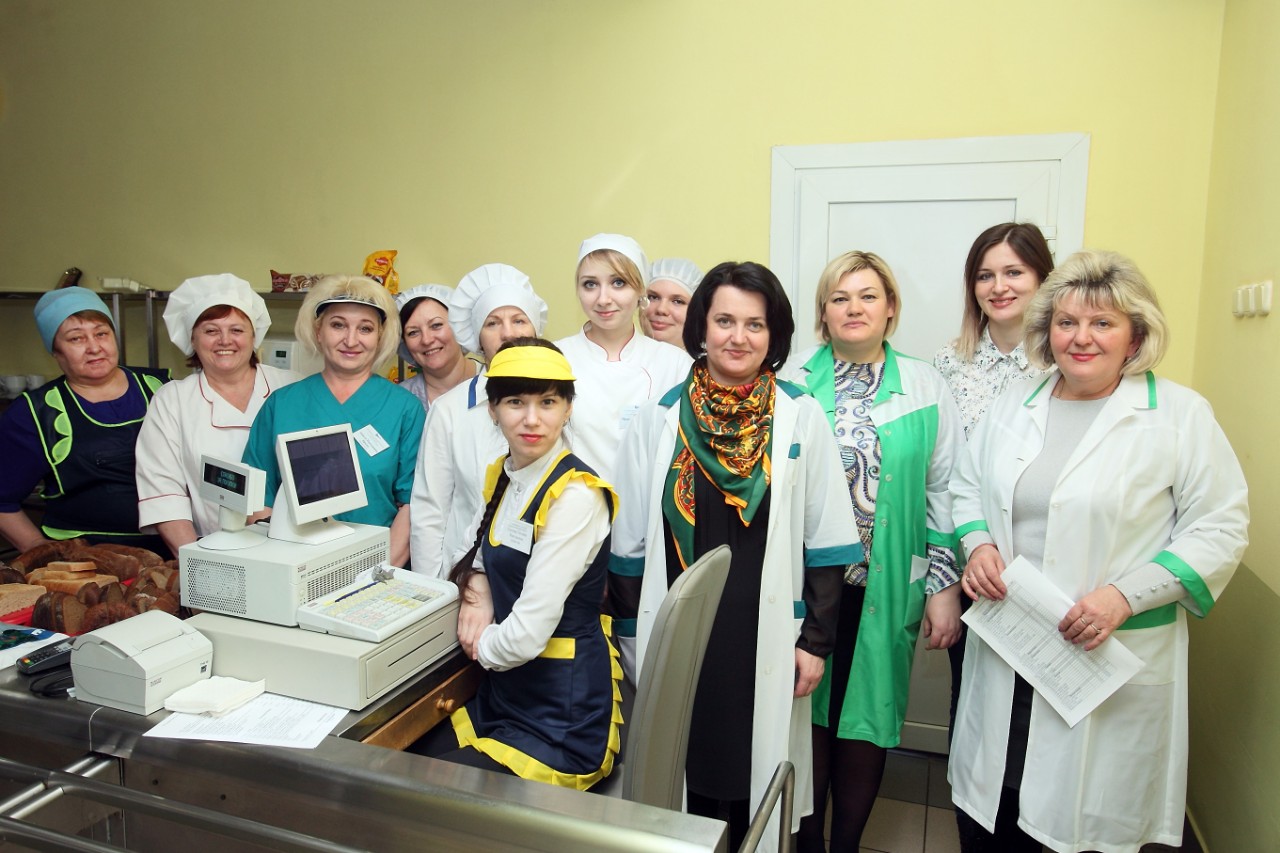 Столовая базовая обеспечивает продукцией собственного производства и покупными товарами другие объекты участка производственного питания:-  круглосуточный буфет в цеху локомотивного депо Барановичи на 12 мест, адрес: Брестская область, г. Барановичи, ул. Доватора,1/13. - буфет с функцией столовой-раздаточной на 18 мест, в здании УП «Барановичское отделение Белорусской железной дороги», адрес: Брестская область, г. Барановичи, ул. Фроленкова, 54; - столовая-раздаточная в вагонном депо г. Барановичи на 32 посадочных места, адрес: Брестская область, г.Барановичи, ул. Минский тупик, 4. 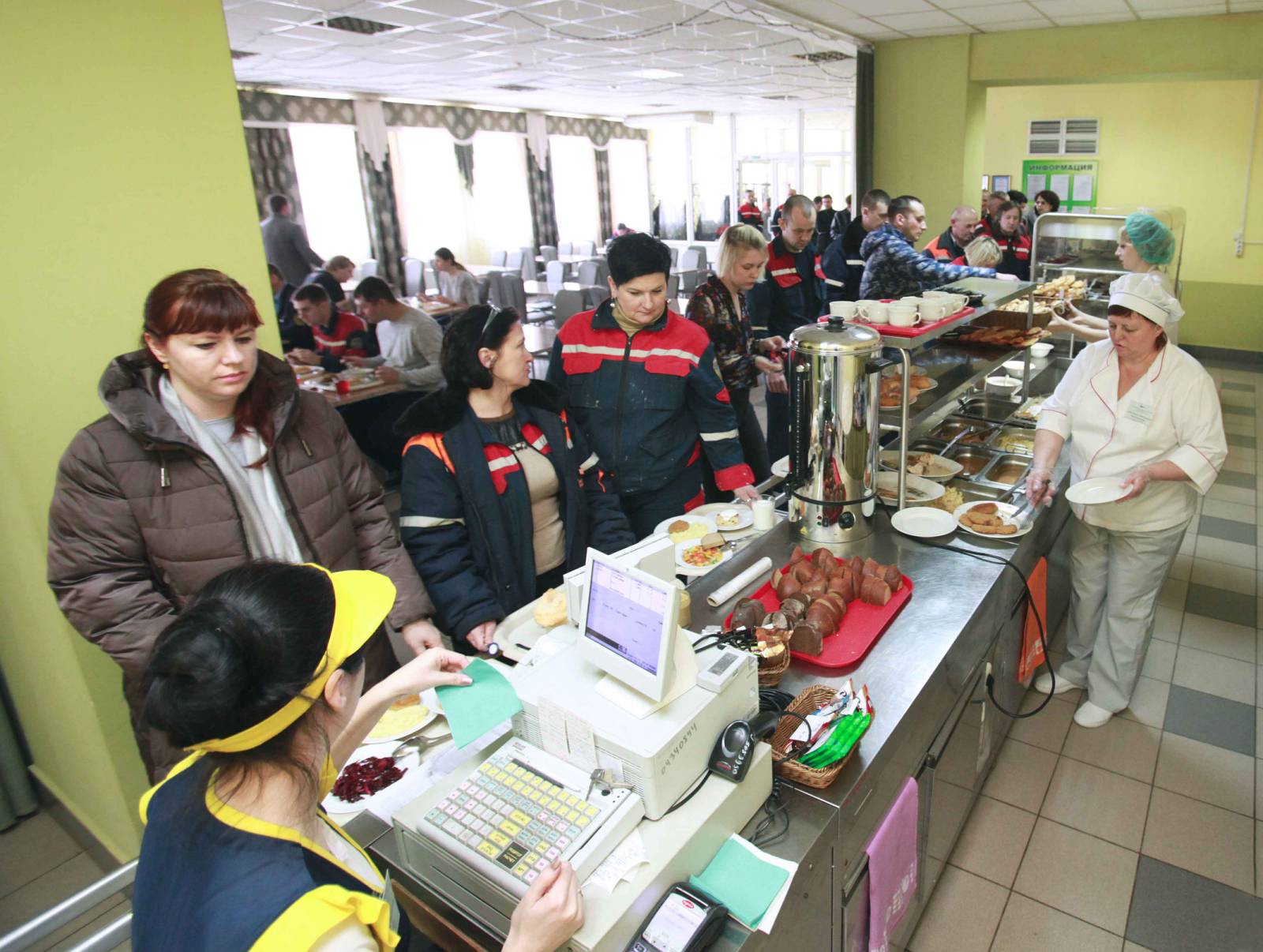 Оказываемые услуги:  Реализация горячих обедов в торговом зале столовой для работников железной дороги и сторонних посетителей, а также в индивидуальных термоконтейнерах на вынос.Расчет за питание за наличный, безналичный расчет, для железнодорожников- в счет заработной платы посредством корпоративных карточек (чипов), с уменьшением наценки на продукцию собственного производства.Предоставление молока и равнозначных молочных продуктов структурным подразделениям Барановичского отделения железной дороги для работников, работающих во вредных условиях труда.Прием предварительных заказов на изготовление полуфабрикатов,  кулинарных и кондитерских изделий, блюд в банкетном оформлении;Обслуживание свадебных, юбилейных и других торжеств, ритуальных мероприятий;Организация питания участников семинаров, конференций и т.д. по предварительным заказам.Реализация широкого ассортимента готовых блюд и полуфабрикатов шоковой заморозки.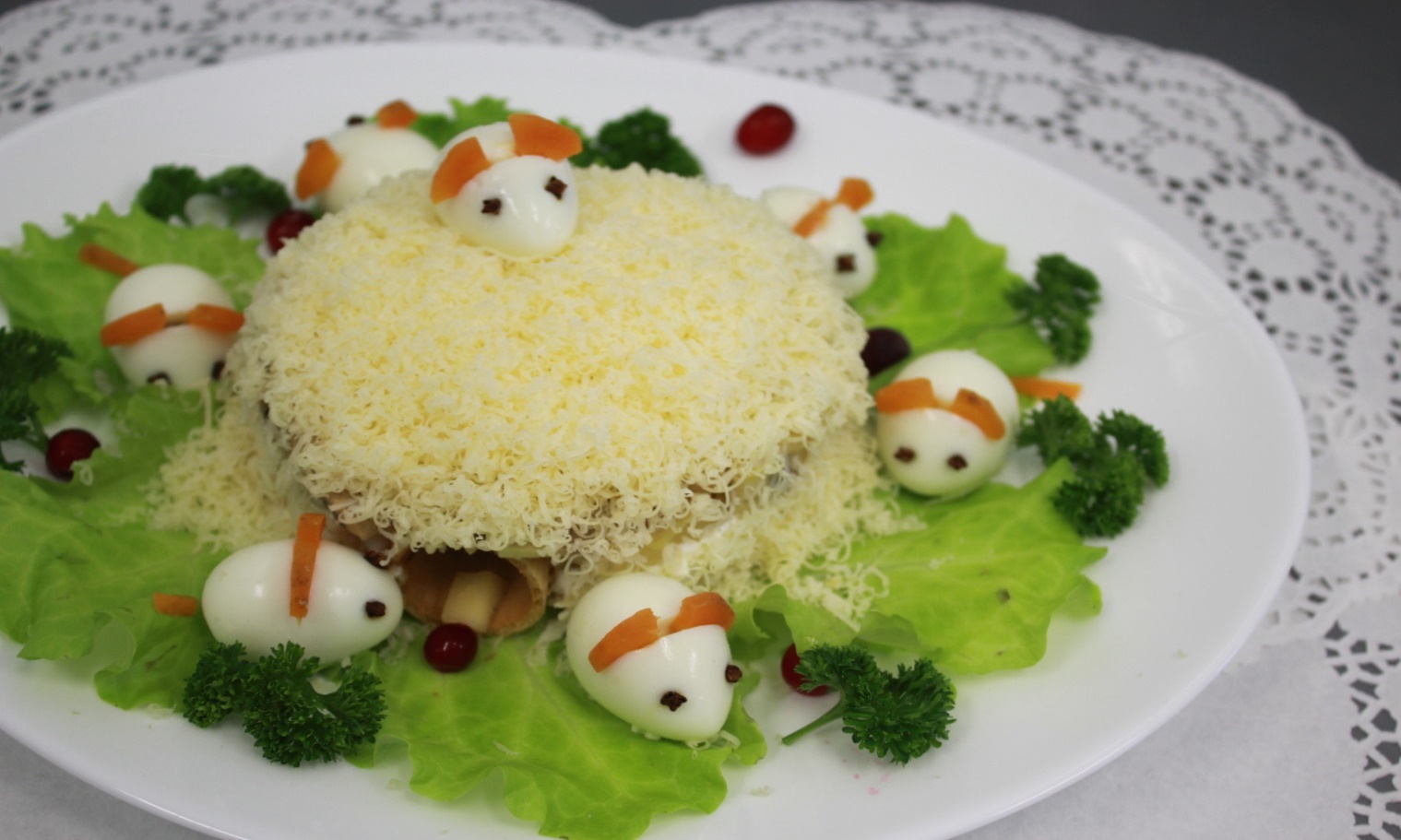 Предлагаем посетить наши объекты общественного питания, ведь регулярное полноценное питание – одна из основных составляющих крепкого здоровья и высокой производительности труда.